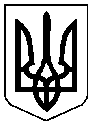 Підгорецький НВК «ЗОШ I-II ступенів –ДНЗ»80660‚. Львівська обл..Бродівський р-н.. с.Підгірці, вул.Гагаріна, 2аE-mail Pidgirci2012@ukr.netН А К АЗ17 березня 2020 року			                        	            	№ ___Про перенесення чергової атестації педагогічних працівниківНа виконання Постанови КМ України від 11.03.2020 № 211 «Про запобігання поширення на території України коронавірусу COVID-19», наказу Міністерства освіти і науки України №406 від 16.03.2020 року «Про організаційні заходи для запобігання поширенню коронавірусу COVID-19» та наказу департаменту освіти і науки ЛОДА від 17.03.2020р № 03-01/75 «Про організаційні заходи для запобігання поширенню коронавірусу COVID-19», наказу відділу освіти Бродівської РДА №01-03/108 від 17.03.2020 року «Про організаційні заходи для запобігання поширенню коронавірусу COVID-19»Н А К А З У Ю :1. Відтермінувати на час карантину роботу атестаційної комісії І рівня Підгорецького НВК.2. Контроль за виконанням даного наказу залишаю за собою.Директор:                       Т.Тишко